All'Ufficio Protocollodel Comune di TrinitàGeneralità del richiedente:in proprioin qualità di (amministratore di sostegno/tutore) di:di essere in possesso di un indicatore di situazione economica equivalente (ISEE) in corso di validità, il cui importo è pari ad	.che il proprio nucleo familiare è così composto: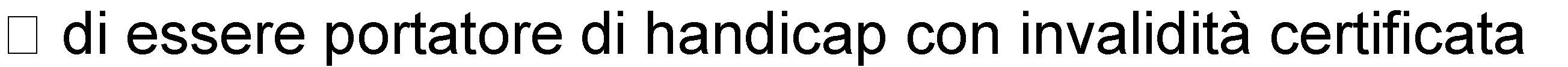 che il proprio familiare convivente  	 è portatore di handicap con invalidità certificatache nessun componente il proprio nucleo familiare è proprietario o comproprietario, su tutto il territorio nazionale, di altri immobili e terreni oltre all'abitazione principale e relative pertinenze, così come individuate ai fini IMU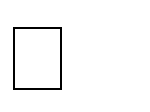 oppureche almeno uno dei componenti del nucleo familiare è proprietario o comproprietario, su tutto il territorio nazionale, di altri immobili e terreni oltre all'abitazione principale e relative pertinenze, così come individuate ai fini IMUdi essere in regola con il pagamento della Tassa sui Rifiuti degli anni precedenti di aver pagato la TARI anno 2021 di cui si allega F24 pagatoCHIEDEla restituzione della Tassa sui Rifiuti pagata per l’anno 2021DICHIARA INFINE SOTTO LA PROPRIA RESPONSABILITA’consapevole delle sanzioni penali e civili in relazione alle dichiarazione  mendaci, previste dagli artt. 75 e 76 del D.P.R. 28.12.2000 n. 445. 		,		 		__ (luogo)	(data)			(il dichiarante) *(*) La firma va apposta in presenza dell'incaricato al ricevimento della dichiarazione. In alternativa può essere inviata mediante raccomandata a/r (farà comunque fede la data di ricevimento da parte del comune e non la data di spedizione) o posta all'indirizzo tributi@comune.trinita.cn.it allegando fotocopia del documento di identità del sottoscrittore.Il sottoscritto	,COMUNICAgli estremi del conto corrente dedicato, CONTO CORRENTE BANCARIO O POSTALE NON LIBRETTO anche in via non esclusiva, alle transazioni con il Comune di FossanoBANCA  	ABI	CAB	CIN	N. CONTO  	IBANDati dei soggetti delegati ad operare sui conti suindicati:Sig.  	nato a	il		, codice fiscale		;Sig.  	nato a	il		, codice fiscale		;Data		FIRMAI dati personali forniti dall'utente sono tutelati dal D. lgs 196/2003, recante disposizioni a tutela delle persone e degli altri soggetti rispetto al trattamento dei dati personali, e pertanto saranno utilizzati esclusivamente in ossequio agli obblighi di legge, da normativa comunitaria o da regolamenti locali.Cognome NomeCodice fiscaleIndirizzo/CittàTelefonoIndirizzo di posta elettronicaCognome NomeCodice fiscaleIndirizzo/CittàTelefonoIndirizzo di posta elettronicaCognome NomeData e luogo di nascita, codice fiscaleNNLABIABIABIABIABICABCABCABCABCABN. CONTON. CONTON. CONTON. CONTON. CONTON. CONTON. CONTON. CONTON. CONTON. CONTON. CONTON. CONTOIT